ПОСТАНОВЛЕНИЕ Главы администрации муниципального образования«Хатажукайское сельское поселение»	01.04.2019г № 7         а. ПшичоО внесении изменений и дополнений в Постановление № 15 от 02.06.2014г.«О реестре муниципального имущества МО «Хатажукайское сельское поселение»В целях приведения в соответствие с действующим законодательством Постановление № 15 от 02.06.2014г «О реестре муниципального имущества МО «Хатажукайское сельское поселение»                                              ПОСТАНОВЛЯЮ:1. Внести в   Постановление № 15 от 02.06.2014г.«О реестре муниципального имущества МО «Хатажукайское сельское поселение»  следующие изменения и дополнения:1.1.Приложение №1 к Постановлению №15 от 02.06.2014г «О реестре муниципального имущества МО «Хатажукайское сельское поселение» изложить в новой редакции.2. Настоящее постановление вступает в силу с момента его подписания.  Глава МО «Хатажукайское  сельское поселение»                                                                                                           К.А. КарабетовРеестр муниципального имущества МО «Хатажукайское сельское поселение»Ссылка на сайт: (http://adminis-hatazhuk.ru reestr munitsipalnogo imushestva)РЕСПУБЛИКА АДЫГЕЯМуниципальное образование«Хатажукайское сельское поселение»385462, а. Пшичо, ул. Ленина, 51тел. 9-31-36, тел. Факс (87773) 9-31-36 e-mail: dnurbij @ yandex.ruАДЫГЭ РЕСПУБЛИКХьатыгъужъкъоемуниципальнэкъоджэпсэупIэ чIыпIэм изэхэщапI385462, къ. Пщычэу, ур. Лениным ыцI,51,  тел. 9-31-36, тел. Факс (87773) 9-31-36e-mail: dnurbij @ yandex.ru№п/пИнвентарныйномерНаименованиеобъекта недвижимостиНаименованиеобъекта недвижимостиДата принятия к учету  Амортизационная группа Балансовая стоимость Балансовая стоимость Износ Износ Амортизация на начало годаАмортизация на начало годаАмортизация на начало годаАмортизация на начало годаНачисленная ранееамортизация Амортизация всегоАмортизация всегоОстаточная стоимость1233456677888891010111000000000007Здание сельской администрации Здание сельской администрации 01.01.1985г.103829489,203829489,2056,4356,431461,271461,271461,271461,272159594,242161055,512161055,511668433,69101.13 Сооружения – недвижимое имущество учреждения                    12293831,83                 11650,14            2764532,44      101.13 Сооружения – недвижимое имущество учреждения                    12293831,83                 11650,14            2764532,44      101.13 Сооружения – недвижимое имущество учреждения                    12293831,83                 11650,14            2764532,44      101.13 Сооружения – недвижимое имущество учреждения                    12293831,83                 11650,14            2764532,44      101.13 Сооружения – недвижимое имущество учреждения                    12293831,83                 11650,14            2764532,44      101.13 Сооружения – недвижимое имущество учреждения                    12293831,83                 11650,14            2764532,44      101.13 Сооружения – недвижимое имущество учреждения                    12293831,83                 11650,14            2764532,44      101.13 Сооружения – недвижимое имущество учреждения                    12293831,83                 11650,14            2764532,44      101.13 Сооружения – недвижимое имущество учреждения                    12293831,83                 11650,14            2764532,44      101.13 Сооружения – недвижимое имущество учреждения                    12293831,83                 11650,14            2764532,44      101.13 Сооружения – недвижимое имущество учреждения                    12293831,83                 11650,14            2764532,44      101.13 Сооружения – недвижимое имущество учреждения                    12293831,83                 11650,14            2764532,44      101.13 Сооружения – недвижимое имущество учреждения                    12293831,83                 11650,14            2764532,44      101.13 Сооружения – недвижимое имущество учреждения                    12293831,83                 11650,14            2764532,44      101.13 Сооружения – недвижимое имущество учреждения                    12293831,83                 11650,14            2764532,44      2776182,582776182,589517649,252000000000022Водозаборная башня Водозаборная башня 01.01.1993г.1038085,1238085,1237,0437,04247,42247,42247,4213861,0013861,0014108,4214108,4223,976,703000000000501Водопровода.КабехабльВодопровода.Кабехабль01.01.1997г.103439502,003439502,0017,5217,522880,202880,202880,20599579,20599579,20602459,40602459,402837042,604000000000502Водопровода.ПшизовВодопровода.Пшизов01.01.1980г.101744032,121744032,1250,7450,741099,321099,321099,32883824,46883824,46884923,78884923,78859108,345000000000503Водопровода.ПшичоВодопровода.Пшичо01.01.1980г.103404139,323404139,3220,5320,533463,923463,923463,92695291,26695291,26698755,18698755,182705384,146000000000504ВодопроводаХатажукайВодопроводаХатажукай01.01.1980г.103668073,273668073,2715,7015,703959,283959,283959,28571976,52571976,52575935,80575935,803092137,4771010600000225Детская площадкаДетская площадка30.09.2013г.1080000,0080000,000,830,83222,22                222,22                222,22                444,44               444,44               666,66               666,66               79333,348000000000143Газ.котелГаз.котел17.02.2010г. 627500,0027500,0026,6226,62165,51165,51165,517155,167155,167320,677320,6720179,33900000101Компьютер в комплекте 2Компьютер в комплекте 205.08.2010г. 641625,0041625,0023,2423,24249,75249,75249,759425,759425,759675,509675,5031949,501000000102Котел газовый BAXI(24kw)с дымоходом Котел газовый BAXI(24kw)с дымоходом 17.02.2010г.627500,0027500,0026,6226,62165,51165,51165,517155,167155,167320,677320,6720179,3311000000000161Персональный компьютерПерсональный компьютер26.12.2008г. 426734,0026734,0084,1284,12361,69361,69361,6922126,2822126,2822487,9722487,974246,0312000000000164электронасосэлектронасос16.10.2009г.527000,0027000,0044,5444,54258,75258,75258,7511767,5011767,5012026,2512026,2514973,75101.35 Транспортные средства – иное движимое имущество учреждения 101.35 Транспортные средства – иное движимое имущество учреждения 101.35 Транспортные средства – иное движимое имущество учреждения 101.35 Транспортные средства – иное движимое имущество учреждения 101.35 Транспортные средства – иное движимое имущество учреждения 101.35 Транспортные средства – иное движимое имущество учреждения 101.35 Транспортные средства – иное движимое имущество учреждения 101.35 Транспортные средства – иное движимое имущество учреждения 101.35 Транспортные средства – иное движимое имущество учреждения 101.35 Транспортные средства – иное движимое имущество учреждения 101.35 Транспортные средства – иное движимое имущество учреждения 101.35 Транспортные средства – иное движимое имущество учреждения 101.35 Транспортные средства – иное движимое имущество учреждения 101.35 Транспортные средства – иное движимое имущество учреждения 101.35 Транспортные средства – иное движимое имущество учреждения 101.35 Транспортные средства – иное движимое имущество учреждения 101.35 Транспортные средства – иное движимое имущество учреждения 131010600000224Автомобиль –CHEVROLET NIVA VINX9L212300D044837327.02.2013г.27.02.2013г.33476000,00476000,0016,6716,677933,337933,3371399,9771399,9779333,3079333,30396666,701400000105Эксковатор ЭО 2621В322.03.2010г. 22.03.2010г. 55747,258,50747,258,5037,5037,5037,506227,16273994,82273994,82273994,82280221,98№п/пИнвентарный номерМестоположение объектаДата принятия к учетуДата принятия к учетуБалансовая стоимостьБалансовая стоимостьИзносИзносПлощадьПлощадьПлощадьАмортизация Наименование балансодержателяНаименование балансодержателяНаименование балансодержателяОстаточнаястоимостьОстаточнаястоимость15000000000008а. Кабехабль,ул. Выгонная  протяженность 1,6 км., ширина5,0м;  гравийное покрытие20.04.2010г.20.04.2010г.5208005208005208005208001,6 км. 1,6 км. 1,6 км. - МО «Хатажукайское сельское поселение »МО «Хатажукайское сельское поселение »МО «Хатажукайское сельское поселение »--16000000000009а. Кабехабль ,пер.Набережныйпротяженность  0,7 км., ширина5,0; гравийное покрытие20.04.2010г.20.04.2010г.201002010020100201000,7 км.0,7 км.0,7 км.-МО «Хтажукайское сельское поселение »МО «Хтажукайское сельское поселение »МО «Хтажукайское сельское поселение »--17000000000010а. Кабехабль ,ул. Советскаяпротяженность 1,1 км., ширина5,0; гравийное покрытие20.04.2010г.20.04.2010г.3102003102003102003102001,1 км. 1,1 км. 1,1 км. -МО «Хтажукайское сельское поселение »МО «Хтажукайское сельское поселение »МО «Хтажукайское сельское поселение »--18000000000011а. Кабехабль ,ул. Прямаяпротяженность 1,1 км., ширина5,0; гравийное покрытие20.04.2010г.20.04.2010г.1606001606001606001606001,1 км. 1,1 км. 1,1 км. -МО «Хтажукайское сельское поселение »МО «Хтажукайское сельское поселение »МО «Хтажукайское сельское поселение »--19000000000012а. Кабехабль ,ул. Дж. Уракова, протяженность 0,7 км., ширина5,0; гравийное покрытие20.04.2010г.20.04.2010г.1905001905001905001905000,7 км. 0,7 км. 0,7 км. -МО «Хтажукайское сельское поселение »МО «Хтажукайское сельское поселение »МО «Хтажукайское сельское поселение »--20000000000013а. Кабехабль ,пер. Прямойпротяженность 0,2 км., ширина5,0; гравийное покрытие20.04.2010г.20.04.2010г.1808001808001808001808000,2 км. 0,2 км. 0,2 км. -МО «Хтажукайское сельское поселение »МО «Хтажукайское сельское поселение »МО «Хтажукайское сельское поселение »--21000000000014а. Кабехабль ,ул. Широкаяпротяженность 1,9 км., ширина5,0; гравийное покрытие20.04.2010г.20.04.2010г.9003009003009003009003001,9 км. 1,9 км. 1,9 км. -МО «Хтажукайское сельское поселение »МО «Хтажукайское сельское поселение »МО «Хтажукайское сельское поселение »--22000000000015а. Кабехабль ,ул. Чамоковапротяженность 5,0 км., ширина5,0; гравийное покрытие20.04.2010г.20.04.2010г.5302005302005302005302001,2 км.1,2 км.1,2 км.-МО «Хтажукайское сельское поселение »МО «Хтажукайское сельское поселение »МО «Хтажукайское сельское поселение »--23000000000016а. Кабехабль ,ул. Комсомольская протяженность 0,9 км., ширина5,0; гравийное покрытие20.04.2010г.20.04.2010г.1703001703001703001703000,9 км. 0,9 км. 0,9 км. -МО «Хтажукайское сельское поселение »МО «Хтажукайское сельское поселение »МО «Хтажукайское сельское поселение »--24000000000017а. Кабехабль ,ул. Леснаяпротяженность 1,7 км., ширина5,0; гравийное покрытие20.04.2010г.20.04.2010г.6208006208006208006208001,7 км. 1,7 км. 1,7 км. -МО «Хтажукайское сельское поселение »МО «Хтажукайское сельское поселение »МО «Хтажукайское сельское поселение »--25000000000018а. Кабехабль ,ул.Курганнаяпротяженность0,6 км., ширина5,0; гравийное покрытие20.04.2010г.20.04.2010г.4203004203004203004203000,6 км. 0,6 км. 0,6 км. -МО «Хтажукайское сельское поселение »МО «Хтажукайское сельское поселение »МО «Хтажукайское сельское поселение »--26000000000019а. Кабехабль ,ул.Андрухаевапротяженность 0,4 км., ширина5,0; гравийное покрытие20.04.2010г.20.04.2010г.2807002807002807002807000,4 км. 0,4 км. 0,4 км. -МО «Хтажукайское сельское поселение »МО «Хтажукайское сельское поселение »МО «Хтажукайское сельское поселение »--270000000000020а. Кабехабль ,ул. Кузнечнаяпротяженность 1,1 км., ширина5,0; гравийное покрытие20.04.2010г.20.04.2010г.3008003008003008003008001,1.км. 1,1.км. 1,1.км. -МО «Хтажукайскоесельское поселение »МО «Хтажукайскоесельское поселение »МО «Хтажукайскоесельское поселение »--280000000000021а. Пшичо,ул.Речнаяпротяженность 1,5 км., ширина5,0; гравийное покрытие20.04.2010г.20.04.2010г.8608008608008608008608001,5 км. 1,5 км. 1,5 км. -МО «Хтажукайское сельское поселение »МО «Хтажукайское сельское поселение »МО «Хтажукайское сельское поселение »--290000000000022а. Пшичо,ул.Пришкольнаяпротяженность 0,5 км., ширина5,0; гравийное покрытие20.04.2010г.20.04.2010г.3308003308003308003308000,5км.0,5км.0,5км.-МО «Хтажукайское сельское поселение »МО «Хтажукайское сельское поселение »МО «Хтажукайское сельское поселение »--300000000000023а. Пшичо,ул.Новоселовпротяженность 0,7 км., ширина5,0; гравийное покрытие20.04.2010г.20.04.2010г.3807003807003807003807000,7 км. 0,7 км. 0,7 км. -МО «Хтажукайское сельское поселение »МО «Хтажукайское сельское поселение »МО «Хтажукайское сельское поселение »--310000000000024а. Пшичо, пер.Школьныйпротяженность 0,2 км., ширина5,0; гравийное покрытие20.04.2010г.20.04.2010г.2409002409002409002409000,2 км. 0,2 км. 0,2 км. -МО «Хтажукайское сельское поселение »МО «Хтажукайское сельское поселение »МО «Хтажукайское сельское поселение »--320000000000025а. Пшичо, ул. Н. Жароковойпротяженность 1,7 км., ширина5,0; гравийное покрытие20.04.2010г.20.04.2010г.6705006705006705006705001.7 км. 1.7 км. 1.7 км. -МО «Хтажукайскоесельское поселение »МО «Хтажукайскоесельское поселение »МО «Хтажукайскоесельское поселение »--330000000000026а. Пшичо, ул.Южнаяпротяженность 0,7 км., ширина5,0; гравийное покрытие20.04.2010г.20.04.2010г.1605001605001605001605000,7 км. 0,7 км. 0,7 км. -МО «Хтажукайское сельское поселение »МО «Хтажукайское сельское поселение »МО «Хтажукайское сельское поселение »--340000000000027а. Пшичо, ул.Восточнаяпротяженность 0,6 км., ширина5,0; гравийное покрытие20.04.2010г.20.04.2010г.2607002607002607002607000,6 км. 0,6 км. 0,6 км. -МО «Хтажукайское сельское поселение »МО «Хтажукайское сельское поселение »МО «Хтажукайское сельское поселение »--350000000000028а. Пшичо, ул.БратьевШаовыхпротяженность1,0 км., ширина5,0; гравийное покрытие20.04.2010г.20.04.2010г.3402003402003402003402001,0 км. 1,0 км. 1,0 км. -МО «Хтажукайское сельское поселение »МО «Хтажукайское сельское поселение »МО «Хтажукайское сельское поселение »--360000000000029а. Пшичо, ул.Боташевапротяженность 0,7 км., ширина5,0; гравийное покрытие20.04.2010г.20.04.2010г.2902002902002902002902000,7км. 0,7км. 0,7км. -МО «Хтажукайское сельское поселение »МО «Хтажукайское сельское поселение »МО «Хтажукайское сельское поселение »--370000000000030а. Пшичо, пер. Почтовыйпротяженность 0,9 км., ширина5,0; гравийное покрытие20.04.2010г.20.04.2010г.2708002708002708002708000,9 км. 0,9 км. 0,9 км. -МО «Хтажукайское сельское поселение »МО «Хтажукайское сельское поселение »МО «Хтажукайское сельское поселение »--380000000000031а. Пшичо, ул.Лесостепная протяженность 1,5 км., ширина5,0; гравийное покрытие20.04.2010г.20.04.2010г.8403008403008403008403001,5 км. 1,5 км. 1,5 км. -МО «Хтажукайское сельское поселение »МО «Хтажукайское сельское поселение »МО «Хтажукайское сельское поселение »--390000000000032а. Пшичо, пер.Дачныйпротяженность 0,3 км., ширина5,0; гравийное покрытие20.04.2010г.20.04.2010г.1605001605001605001605000,3 км. 0,3 км. 0,3 км. -МО «Хтажукайское сельское поселение »МО «Хтажукайское сельское поселение »МО «Хтажукайское сельское поселение »--400000000000033а. Пшичо, ул. Выгоннаяпротяженность 0,6 км., ширина5,0; гравийное покрытие20.04.2010г.20.04.2010г.3103003103003103003103000,6км. 0,6км. 0,6км. -МО «Хтажукайское сельское поселение »МО «Хтажукайское сельское поселение »МО «Хтажукайское сельское поселение »--410000000000034а. Пшичо, ул.Прогоннаяпротяженность 0,6 км., ширина5,0; гравийное покрытие20.04.2010г.20.04.2010г.3203003203003203003203000,6 км. 0,6 км. 0,6 км. -МО «Хтажукайское сельское поселение »МО «Хтажукайское сельское поселение »МО «Хтажукайское сельское поселение »--420000000000035а. Пшичо, ул. Севернаяпротяженность 0,9 км., ширина5,0; гравийное покрытие20.04.2010г.20.04.2010г.4434684434684434684434680,9 км. 0,9 км. 0,9 км. -МО «Хтажукайское сельское поселение »МО «Хтажукайское сельское поселение »МО «Хтажукайское сельское поселение »--430000000000036а. Пшичо, ул. Короткая протяженность 0,3 км., ширина5,0; гравийное покрытие20.04.2010г.20.04.2010г.380203802038020380200,3 км. 0,3 км. 0,3 км. -МО «Хтажукайское сельское поселение »МО «Хтажукайское сельское поселение »МО «Хтажукайское сельское поселение »--440000000000037а. Пшичо, ул.Леснаяпротяженность 0,4 км., ширина5,0; гравийное покрытие20.04.2010г.20.04.2010г.330203302033020330200,4 км. 0,4 км. 0,4 км. -МО «Хтажукайское сельское поселение »МО «Хтажукайское сельское поселение »МО «Хтажукайское сельское поселение »--450000000000038а. Пшичо, ул. Степная  протяженность 0,5 км., ширина5,0; гравийное покрытие 20.04.2010г.20.04.2010г.4303004303004303004303000,5 км. 0,5 км. 0,5 км. -МО «Хтажукайское сельское поселение »МО «Хтажукайское сельское поселение »МО «Хтажукайское сельское поселение »--460000000000039а. Пшичо, ул. Бленегапцевапротяженность 1,2 км., ширина5,0; асфальто -бетонное покрытие20.04.2010г.20.04.2010г.2803002803002803002803001,2 км.1,2 км.1,2 км.-МО «Хтажукайское сельское поселение »МО «Хтажукайское сельское поселение »МО «Хтажукайское сельское поселение »--470000000000040а. Хатажукай, пер. Челюскина  протяженность 0,3 км., ширина5,0; гравийное покрытие 20.04.2010г.20.04.2010г.----0,3 км. 0,3 км. 0,3 км. -МО «Хтажукайское сельское поселение »МО «Хтажукайское сельское поселение »МО «Хтажукайское сельское поселение »--480000000000041а. Хатажукай, ул. Андрухаевапротяженность 0,9 км., ширина5,0; гравийное покрытие20.04.2010г.20.04.2010г.--- - 0,9 км.0,9 км.0,9 км.-МО «Хтажукайское сельское поселение »МО «Хтажукайское сельское поселение »МО «Хтажукайское сельское поселение »--490000000000042а. Хатажукай, пер. Котовского  протяженность 0,6 км.,ширина5,0; гравийное покрытие20.04.2010г. 20.04.2010г. ----0,6 км. 0,6 км. 0,6 км. -МО «Хтажукайское сельское поселение »МО «Хтажукайское сельское поселение »МО «Хтажукайское сельское поселение »--500000000000043а. Хатажукай, ул. Больничная  протяженность 0,8 км., ширина5,0; гравийное покрытие20.04.2010г.20.04.2010г.----0,8км.0,8км.0,8км.-МО «Хтажукайское сельское поселение »МО «Хтажукайское сельское поселение »МО «Хтажукайское сельское поселение »--510000000000044а. Хатажукай, ул.Коммунаров  протяженность 0,7 км., ширина5,0; гравийное покрытие20.04.2010г.20.04.2010г.----0,7 км. 0,7 км. 0,7 км. -МО «Хтажукайское сельское поселение »МО «Хтажукайское сельское поселение »МО «Хтажукайское сельское поселение »--520000000000045а. Хатажукай, пер.Речной  протяженность 0,4 км., ширина5,0; гравийное покрытие20.04.2010г.20.04.2010г.----0,4 км.0,4 км.0,4 км.-МО «Хтажукайское сельское поселение »МО «Хтажукайское сельское поселение »МО «Хтажукайское сельское поселение »--530000000000046а. Хатажукай, ул.Восточная  протяженность 0,5 км., ширина 6,0; гравийное покрытие20.04.2010г.20.04.2010г.76,576,576,5 76,5 0,5 км. 0,5 км. 0,5 км. -МО «Хтажукайское сельское поселение »МО «Хтажукайское сельское поселение »МО «Хтажукайское сельское поселение »--540000000000047а. Хатажукай, ул.Северная  протяженность 0,8 км., ширина5,0; гравийное покрытие20.04.2010г.20.04.2010г.----0,8 км. 0,8 км. 0,8 км. -МО «Хтажукайское сельское поселение »МО «Хтажукайское сельское поселение »МО «Хтажукайское сельское поселение »--550000000000048а. Хатажукай, ул.Советская  протяженность 1,2 км., ширина5,0; гравийное покрытие20.04.2010г.20.04.2010г.----1,2 км. 1,2 км. 1,2 км. -МО «Хтажукайское сельское поселение »МО «Хтажукайское сельское поселение »МО «Хтажукайское сельское поселение »--560000000000049а. Хатажукай, ул.Зеленая  протяженность 0,4 км., ширина5,0; гравийное покрытие20.04.2010г.20.04.2010г.49,549,549,549,50,4 км. 0,4 км. 0,4 км. -МО «Хтажукайское сельское поселение »МО «Хтажукайское сельское поселение »МО «Хтажукайское сельское поселение »--570000000000050а. Хатажукай, ул.Пролетарская  протяженность 0,9 км., ширина5,0; гравийное покрытие20.04.2010г.20.04.2010г.----0,9 км. 0,9 км. 0,9 км. -МО «Хтажукайское сельское поселение »МО «Хтажукайское сельское поселение »МО «Хтажукайское сельское поселение »--580000000000051а. Хатажукай, ул.Мичуринапротяженность 0,4 км., ширина5,0; гравийное покрытие20.04.2010г.20.04.2010г.55,4 55,4 55,4 55,4 0,4 км. 0,4 км. 0,4 км. -МО «Хтажукайскоесельское поселение »МО «Хтажукайскоесельское поселение »МО «Хтажукайскоесельское поселение »--590000000000052а. Хатажукай, ул.Прогонная  протяженность 0,3 км., ширина5,0; гравийное покрытие20.04.2010г.20.04.2010г.----0,3 км. 0,3 км. 0,3 км. -МО «Хтажукайское сельское поселение »МО «Хтажукайское сельское поселение »МО «Хтажукайское сельское поселение »--600000000000053а. Хатажукай, ул.Набережная  протяженность 1,8 км., ширина5,0; гравийное покрытие20.04.2010г.20.04.2010г.98,7 98,7 98,7 98,7 1,8 км. 1,8 км. 1,8 км. -МО «Хтажукайское сельское поселение »МО «Хтажукайское сельское поселение »МО «Хтажукайское сельское поселение »--610000000000054а. Хатажукай, ул.Новоселов  протяженность 1,2 км., ширина5,0; гравийное покрытие20.04.2010г.20.04.2010г.148,5 148,5 148,5 148,5 1,2 км. 1,2 км. 1,2 км. -МО «Хтажукайское сельское поселение »МО «Хтажукайское сельское поселение »МО «Хтажукайское сельское поселение »--620000000000055а. Хатажукай, пер. Овальный   протяженность 0,6 км., ширина5,0; гравийное покрытие20.04.2010г.20.04.2010г.----0,6 км. 0,6 км. 0,6 км. -МО «Хтажукайское сельское поселение »МО «Хтажукайское сельское поселение »МО «Хтажукайское сельское поселение »--630000000000056а. Хатажукай, ул.Брантова  протяженность 0,4 км., ширина5,0; гравийное покрытие20.04.2010г.20.04.2010г.58,4 58,4 58,4 58,4 0,4 0,4 0,4 -МО «Хтажукайское сельское поселение »МО «Хтажукайское сельское поселение »МО «Хтажукайское сельское поселение »--640000000000057а. Хатажукай, ул.Почтовая  протяженность 0,3 км., ширина5,0; гравийное покрытие20.04.2010г.20.04.2010г.----0,3 0,3 0,3 -МО «Хтажукайское сельское поселение »МО «Хтажукайское сельское поселение »МО «Хтажукайское сельское поселение »--650000000000058а. Хатажукай, ул.Кузнечная  протяженность1,2 км., ширина5,0; гравийное покрытие20.04.2010г.20.04.2010г.----1,2 км. 1,2 км. 1,2 км. -МО «Хтажукайское сельское поселение »МО «Хтажукайское сельское поселение »МО «Хтажукайское сельское поселение »--660000000000059а. Пшизов, ул.Лесная  протяженность 1,8 км., ширина5,0; гравийное покрытие20.04.2010г.20.04.2010г.---- 1,8 км.  1,8 км.  1,8 км. -МО «Хтажукайское сельское поселение »МО «Хтажукайское сельское поселение »МО «Хтажукайское сельское поселение »--670000000000060а. Пшизов, ул.Полевая протяженность 1,8 км., ширина5,0; гравийное покрытие20.04.2010г.20.04.2010г.----1,8 км. 1,8 км. 1,8 км. -МО «Хтажукайское сельское поселение »МО «Хтажукайское сельское поселение »МО «Хтажукайское сельское поселение »--680000000000061а. Пшизов, улКомсомольская  протяженность 2,2 км., ширина5,0; гравийное покрытие20.04.2010г.20.04.2010г.----2,2 км.2,2 км.2,2 км.-МО «Хтажукайское сельское поселение »МО «Хтажукайское сельское поселение »МО «Хтажукайское сельское поселение »--690000000000062а. Пшизов, улШовгенова   протяженность 2,2 км., ширина5,0; гравийное покрытие20.04.2010г.20.04.2010г.----2,2 км.2,2 км.2,2 км.-МО «Хтажукайское сельское поселение »МО «Хтажукайское сельское поселение »МО «Хтажукайское сельское поселение »--700000000000063а. Пшизов, улКурганная  протяженность 1,7 км., ширина5,0; гравийное покрытие20.04.2010г.20.04.2010г.----1,7 км.1,7 км.1,7 км.-МО «Хтажукайское сельское поселение »МО «Хтажукайское сельское поселение »МО «Хтажукайское сельское поселение »--710000000000064а. Пшизов, улКрестьянская  протяженность 0,8 км., ширина5,0; гравийное покрытие20.04.2010г.20.04.2010г.----0,8 км.0,8 км.0,8 км.-МО «Хтажукайское сельское поселение »МО «Хтажукайское сельское поселение »МО «Хтажукайское сельское поселение »--720000000000065а. Пшизов, улПодгорная   протяженность 0,2 км., ширина5,0; гравийное покрытие20.04.2010г.20.04.2010г.----0,2 км.0,2 км.0,2 км.-МО «Хтажукайское сельское поселение »МО «Хтажукайское сельское поселение »МО «Хтажукайское сельское поселение »--730000000000066а. Пшизов, улНовоселов   протяженность 0,2 км., ширина5,0; гравийное покрытие20.04.2010г.20.04.2010г.----0,2 км.0,2 км.0,2 км.-МО «Хтажукайское сельское поселение »МО «Хтажукайское сельское поселение »МО «Хтажукайское сельское поселение »--740000000000067а. Пшизов, улДатхужева    протяженность 0,4 км., ширина5,0; гравийное покрытие20.04.2010г.20.04.2010г.----0,4 км. 0,4 км. 0,4 км. -МО «Хтажукайское сельское поселение »МО «Хтажукайское сельское поселение »МО «Хтажукайское сельское поселение »--750000000000068а. Пшизов, ул. Пионерская   протяженность 0,9 км., ширина5,0; гравийное покрытие20.04.2010г.20.04.2010г.----0,9 км. 0,9 км. 0,9 км. -МО «Хтажукайское сельское поселение »МО «Хтажукайское сельское поселение »МО «Хтажукайское сельское поселение »--760000000000069а. Пшизов, ул. Котовского    протяженность 0,2 км., ширина5,0; гравийное покрытие20.04.2010г.20.04.2010г.----0,2 км.0,2 км.0,2 км.-МО «Хатажукайское сельское поселение »МО «Хатажукайское сельское поселение »МО «Хатажукайское сельское поселение »--770000000000070а. Пшизов, ул. Ленина  протяженность 1,4 км., ширина5,0; гравийное покрытие20.04.2010г.20.04.2010г.----1,4 км.1,4 км.1,4 км.-МО «Хтажукайское сельское поселение »МО «Хтажукайское сельское поселение »МО «Хтажукайское сельское поселение »--780000000000071а. Пшизов, улПервомайская   протяженность 1,1 км., ширина5,0; гравийное покрытие20.04.2010г.20.04.2010г.----1,1 км.1,1 км.1,1 км.-МО «Хатажукайское сельское поселение »МО «Хатажукайское сельское поселение »МО «Хатажукайское сельское поселение »--790000000000072а. Пшизов, улАндрухаева   протяженность 1,3 км., ширина5,0; гравийное покрытие20.04.2010г.20.04.2010г.----1,3 км. 1,3 км. 1,3 км. -МО «Хатажукайское сельское поселение »МО «Хатажукайское сельское поселение »МО «Хатажукайское сельское поселение »--800000000000073а. Пшизов, улКузнечная   протяженность 1,1 км., ширина5,0; гравийное покрытие20.04.2010г.20.04.2010г.----1,1км. 1,1км. 1,1км. -МО «Хатажукайское сельское поселение »МО «Хатажукайское сельское поселение »МО «Хатажукайское сельское поселение »--810000000000074а. Пшизов, улСтепная   протяженность 0,6 км., ширина5,0; гравийное покрытие20.04.2010г.20.04.2010г.----0,6 км.0,6 км.0,6 км.-МО «Хатажукайское сельское поселение »МО «Хатажукайское сельское поселение »МО «Хатажукайское сельское поселение »--82000000000001а. Пшизовул. М.Б. Пшизова,2бЗдание насосной (водозаборный узел № 2) 2016 г. постройки530300-13кв.м.- МО «Хатажукайское сельское поселение »530300830000000000012016г. постройки630230-50 куб.м.-МО «Хатажукайское сельское поселение »63023084000000000001а. Пшизов ул. М.Б. Пшизова, 2бВодонапорная башня (водозаборный узел № 2)2016г. постройки530300-13 кв.м.-МО «Хатажукайское сельское поселение »53030085000000000001а. Пшичо ул.Ленина,51Водонапорная башня (водозаборный узел № 1)2016г.630230-50 куб.м-МО «Хатажукайское сельское поселение »63023086000000000001а. ПшизовРеконструкция водозаборного узла и строительство наружных сетей (водопроводная сеть)2016г26793790-Протяженность 16913 м.-МО «Хатажукайское сельское поселение »2679379087000000000001Земельный участок с разрешенным использованием под водонапорной башней-238222.40коп-1762 кв.м.-МО «Хатажукайское сельское поселение »238222.40коп88000000000001Земельный участок с разрешенным использованием Инженерно-технические объекты-6547. 18 коп-1978 кв.м-МО «Хатажукайское сельское поселение »6547. 18 коп89000000000001а. Пшичоул. Южная,17Скважина № Р-1112016г--глуб. 200м МО «Хатажукайское сельское поселение »-90000000000001а. Пшичоул. Южная,17водозаборный узел2016г--50 куб.м-МО «Хатажукайское сельское поселение »-91000000000001а. Пшичоул. Южная,17здание бактериологических установок2016г--11,1 кв.м-МО «Хатажукайское сельское поселение »-92000000000001а. Пшичоул.пер. Школьный,д 1АСкважина № Р-113 2016г--глуб.200 м. -МО «Хатажукайское сельское поселение »93000000000001а. Пшичоул. пер. Школьный д 1Аводозаборный узел2016г--50 куб-МО «Хатажукайское сельское поселение »94000000000001а. Пшичопер. Школьный д. 1Аздание бактериологических установок2016г--10,8 кв.м-МО «Хатажукайское сельское поселение »95000000000001а. Кабехабльу. Выгонная, 20Скважина № 1 Р-1092016г--глуб 220м-МО «Хатажукайское сельское поселение »96000000000001а. Кабехабльу. Выгонная, 20здание бактериологических установок2016г--10,9 кв.м-МО «Хатажукайское сельское поселение »97000000000001а. Кабехабльу. Выгонная, 20водозаборный узел2016г--50 куб.м-МО «Хатажукайское сельское поселение »98000000000001а. Кабехабльу. Выгонная, 20Скважина № 2 Р-1102016г--глуб 220м-МО «Хатажукайское сельское поселение »99000000000001а.Кабехабльа. ПшичоВодонапорная сеть2016г--Протяженность 33081-МО «Хатажукайское сельское поселение »100000000000001Земельный участок сооружения и устройства сетей инженерно-технического обеспечения---3662 кв.м-МО «Хатажукайское сельское поселение »101000000000001Земельный участокИнженерно-технические объекты.---3428 кв.м-МО «Хатажукайское сельское поселение »102000000000001Земельный участокСооружения и устройства иженерно-технического обеспечения---2099 кв.м-МО «Хатажукайское сельское поселение »1031010600000231Татами для дзюдо10.12.2013г230000,00МО «Хатажукайское сельское поселение »1041010600000243Здание а. Пшизов ул. Первомайская,626.12.2014г501 420,00МО «Хатажукайское сельское поселение »1051010600000244Пищеблок а. Пшизов ул. Первомайская,626.12.2014г1405600,00МО «Хатажукайское сельское поселение »1061010600000246Земельный участок а. Пшизов ул. Первомайская,626.12.2014г201 475,00МО «Хатажукайское сельское поселение »1071010600000245Газопровод к зданию а. Пшизов ул. Первомайская,626.12.2014г68 839,89МО «Хатажукайское сельское поселение »1081010600000255Мини футбольное поле31.12.2015г490 050,00МО «Хатажукайское сельское поселение »1091010600000262Автомобиль УАЗ-3962 XТТ396200х003065101.12.2016г-207351,90МО «Хатажукайское сельское поселение »1101010600000283Автомобиль скорой медицинской помощи05.12.2018г702 466,96МО «Хатажукайскоесельское поселение »1111010600000238Детская площадка 129.12.2017г60 000,0012,507 000,00МО «Хатажукайское сельское поселение52 500,001121010600000239Детская площадка 229.12.2017г60 000,0012,507 000,00МО «Хатажукайское сельское поселение52 500,001131010600000240Детская площадка 329.12.2017г50 000,0012,505 833,38МО «Хатажукайское сельское поселение43 749,951141010600000241Детская площадка 429.12.2017г50 000,0012,505 833,38МО «Хатажукайское сельское поселение43 749,95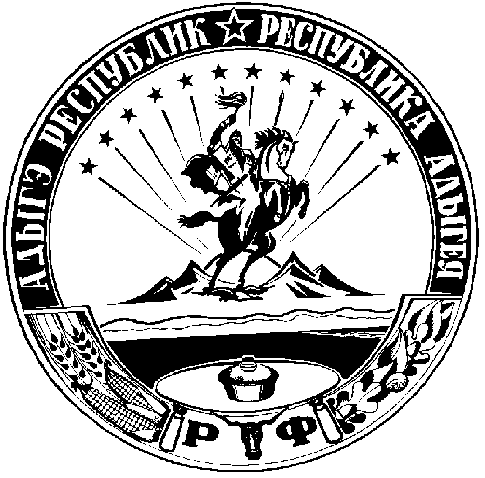 